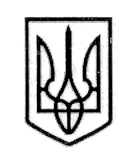 У К Р А Ї Н А СТОРОЖИНЕЦЬКА МІСЬКА РАДА ЧЕРНІВЕЦЬКОГО РАЙОНУ ЧЕРНІВЕЦЬКОЇ ОБЛАСТІВИКОНАВЧИЙ КОМІТЕТР І Ш Е Н Н Я  30  травня 2023 року                                                                         		№  138                                                Відповідно до п. 4 делегованих повноважень статті 34 Закону України « Про місцеве самоврядування в Україні», статей 55, 56, 63 Цивільного кодексу України, Правил опіки і піклування, затверджених Наказом Державного комітету України у справах молоді, Міністерства освіти України, Міністерства здоров’я України, Міністерства праці та соціальної політики від 26.05.1999 року № 34/166/131/88,             Виконавчий комітет Сторожинецької міської ради вирішив:    1. Затвердити висновок, опікунської ради при виконавчому комітеті Сторожинецької міської ради,  про доцільність призначення опікуном громадянина Гоцуляка Олексія Дмитровича, 30.05.2002 р.н., жителя м.Сторожинець, вул. П.Видинівського, буд.55, кв.2, Чернівецької області Чернівецького району, над громадянином Гоцуляком Одександром Дмитровичем, 05.07.1997 р.н., жителем м.Сторожинець, вул. П.Видинівського, буд.55, кв.2, Чернівецької області Чернівецького району.   2.  Про прийняття рішення повідомити заявника.   3.  Органу опіки та піклування, виконавчого комітету Сторожинецької міської ради, звернутись з поданням до Сторожинецького районного суду  про призначення опікуном громадянина Гоцуляка Олексія Дмитровича, 2002 р.н.,  над громадянином Гоцуляком Олександром Дмитровичем, 1997 р.н..   4. Начальнику відділу документообігу та контролю Миколі БАЛАНЮК забезпечити оприлюднення рішення на офіційному  веб-сайті Сторожинецької міської ради Чернівецького району Чернівецької області.   Продовження рішення виконавчого комітету від 30 травня 2023 року № 138   5.   Дане рішення набуває чинності з моменту оприлюднення.      6.  Контроль за виконанням даного рішення покласти на першого заступника Сторожинецького міського голови Ігоря БЕЛЕНЧУКА         Секретар Сторожинецькоїміської ради                                                                     Дмитро БОЙЧУК Начальник відділу  документообігу та контролю	Микола БАЛАНЮК                                                                                                               Затверджено                                                                         рішенням виконавчого комітету                                                                                           Сторожинецької міської ради                                                                                                           від 30 травня 2023 року № 138ВИСНОВОКопікунської ради при виконавчому комітеті Сторожинецької міськоїради про доцільність призначення  опікуном Гоцуляка Олексія Дмитровича, 30.05.2002 р.н., жителя м.Сторожинець, вул. П.Видинівського, буд.55, кв.2, над громадянином Гоцуляком Олександром Дмитровичем, 05.07.1997 р.н., жителем м.Сторожинець, вул. П.Видинівського, буд.55, кв.2.       Розглянувши заяву громадянина Гоцуляка Олексія Дмитровича, 30.05.2002  р.н., жителя м.Сторожинець, вул. П.Видинівського, буд.55, кв.2, про  призначення його опікуном над громадянином Гоцуляком Одександром Дмитровичем, 05.07.1997 р.н., жителем м.Сторожинець, вул. П.Видинівського, буд.55, кв.2, встановлено, що Гоцуляк Олександр Дмитрович є особою з інвалідністю І групи, підгрупи «А» з дитинства з діагнозом: атиповий органічний аутизм із помірною розумовою відсталістю, вираженими руховими стереотипіями і порушеннями комунікальних функцій. Внаслідок вищевказаних діагнозів, особа з інвалідністю Гоцуляк О.Д., 1997 р.н., не усвідомлює значення своїх дій, та не може керувати ними, а тому потребує постійного стороннього догляду (довідка МСЕК серії 12 ААА № 093437 від 03.08.2015 року, видана безтерміново).       Гоцуляк Олексій Дмитрович, який є рідним братом Гоцуляка Олександра Дмитровича, надав на розгляд органу опіки та піклування наступні документи :1.заява майбутнього опікуна про надання йому висновку органа опіки та піклування Сторожинецької міської ради, щодо доцільності призначення його опікуном;2.копія довідки МСЕК;3.довідка про реєстрацію місця проживання;4.акт обстеження матеріально-побутових умов сім’ї;5.копія свідоцтва про смерть батька – Гоцуляка Д.М.;6.копія паспортних даних;7.копія висновку ЛКК медичного закладу, щодо необхідності постійного стороннього догляду за інвалідом І групи внаслідок психічного розладу;8.витяг з інформаційно-аналітичної системи про відсутність судимості Гоцуляка О.Д.;9.довідка Чернівецького національного університету про навчання студента Гоцуляка Олексія Дмитровича.      Відповідно до п.1 ст.60 Цивільного Кодексу України, суд встановлює опіку над фізичною особою у разі визнання її недієздатною.      Відповідно до п.1 ст.39 Цивільного кодексу України, фізична особа може бути визнана судом недієздатною, якщо вона внаслідок хронічного, стійкого психічного розладу не здатна усвідомлювати значення своїх дій та (або) керувати ними.  Відповідно ст. 55,  63 Цивільного кодексу України, опіка та піклування встановлюється з метою забезпечення особистих немайнових прав та інтересів малолітніх, неповнолітніх осіб, а також повнолітніх осіб, які за станом здоров’я не можуть самостійно здійснювати свої права та обов’язки. Опікун або піклувальних призначаються переважно з осіб, які перебувають у сімейних, родинних відносинах з підопічним, з урахуванням особистих стосунків між ними, можливості особи виконувати обов’язки опікуна  чи піклувальників. Враховуючи вищевикладене, та керуючись нормами Цивільного кодексу України, Правилами опіки та піклування, затвердженими  Наказом Державного комітету України у справах сімʼї та молоді, Міністерства освіти України, Міністерства охорони здоров’я України, Міністерства праці та соціальної політики України від 26.05.1999 р. за № 34/166/131/88, орган опіки та піклування виконавчого комітету Сторожинецької міської ради вважає за  доцільне призначити опікуном гр. Гоцуляка Олексія Дмитровича, 30.05.2002 р.н., над його рідним братом Гоцуляком Олександром Дмитровичем, 05.07.1997 р.н.., у разі визнання його судом недієздатним.    Перший заступник міського голови, Голова опікунської ради 				                     Ігор БЕЛЕНЧУК